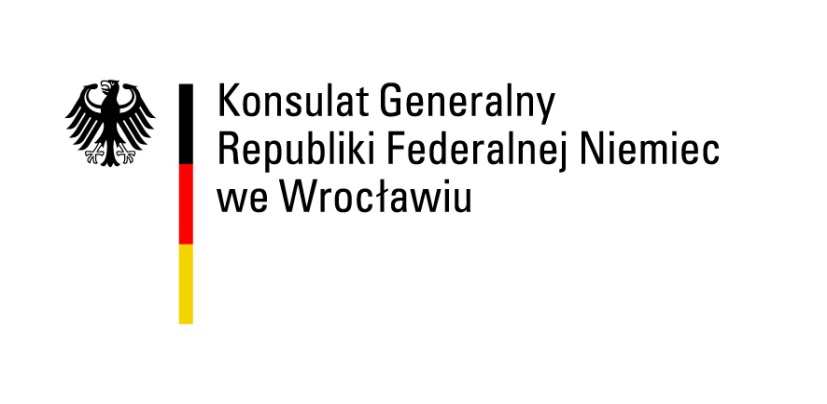 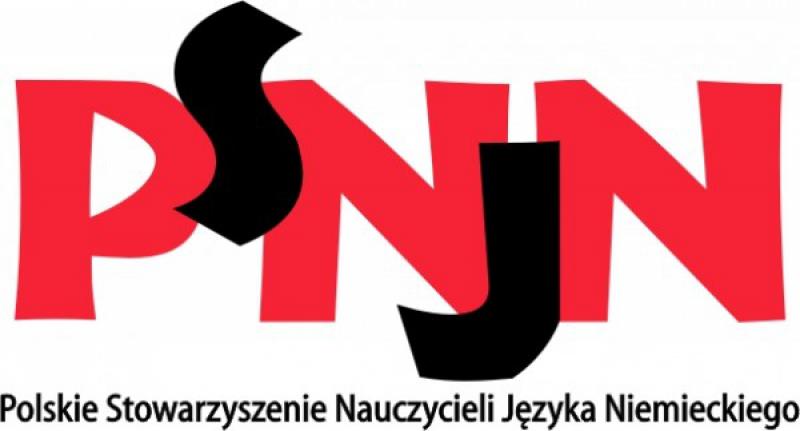  „Deutsch-Landczyli wędrówka po landach”Autorem i koordynatorem projektu   jest Prezes Polskiego Stowarzyszenia Nauczycieli Języka Niemieckiego Oddziału Katowice - mgr Małgorzata BubikZasady uczestnictwa:projekt skierowany jest do uczniów gimnazjów z terenu województwa śląskiegokażda szkoła może zgłosić tylko  jedną drużynę 3-osobowąnauczyciel wybiera sobie jeden z 5 podanych krajów związkowych - landów (poniżej tabelka) szkoła może uczestniczyć w projekcie tylko 1 raz w danym roku szkolnymnauczyciel wysyła zgłoszenie (załącznik) do koordynatora projektu na adresmbubik@poczta.fmnależy przestrzegać terminów zgłoszeńilość miejsc ograniczona!!!! Maksymalnie 10 drużyn na warsztatach. Decyduje kolejność zgłoszeń!!!!!!!Cele projektu:promowanie kultury, tradycji, historii, obyczajów poszczególnych "landów" Niemiecpoznanie w sposób warsztatowy ciekawostek związanych z poszczególnymi "landami"zachęcanie do zgłębiania wiedzy na temat niemieckich "landów"zaktywizowanie członków oddziału PSNJN KatowiceRealizacja projektu:Projekt realizowany będzie w 5 szkołach w Bielsku-Białej, Brynku, Mikołowie, Czeladzi i Katowicach (tabelka poniżej).W każdej szkole nauczyciel przygotowuje w wybranej przez siebie formie 50 minutowy warsztat w formie krótkiej prelekcji, prezentacji, gier, zabaw itp.Nauczyciel prowadzący ma dużą dowolność w przygotowaniu warsztatów, ponieważ test jest tylko i wyłącznie z wiedzy uzyskanej poprzez prelekcję, gry i zabawy. W tej sytuacji wszyscy uczestnicy mają równe szanse.Uczestnicy, jako drużyny aktywnie biorą udział w warsztatach, uzyskując niezbędną wiedzę do późniejszego rozwiązania testu.Po przeprowadzonych warsztatach każda drużyna otrzymuje test, który musi rozwiązać. Drużyna, która zdobędzie największą liczbę punktów przechodzi do finału.Zwycięska drużyna jedzie na finał do Wrocławia do Konsulatu Generalnego Republiki Federalnej Niemiec.Każdy uczestnik i nauczyciel otrzyma drobne upominki.Finał:odbywa się we Wrocławiu zwycięska drużyna z każdego "landu" przechodzi do finału, w sumie będzie 5 drużyn tematem finału będzie stolica Niemiec - Berlinfinał odbywać się będzie w formie stacji. Będzie 5 stacji, tyle ile landów w projekcie. Na każdej stacji będzie trzeba wykonać pewne zadania, które przygotowuje i przeprowadza nauczyciel (nazwiska w tabelce poniżej). Wszystkie stacje dotyczyć będą Berlina, a szczegóły będą podane dopiero po przeprowadzeniu ostatniego warsztatu. Tak żeby każda drużyna miała równe szanse do przygotowania się.na końcu każda z drużyn będzie przedstawiała scenkę, której temat również podamy po zrealizowaniu wszystkich regionalnych warsztatów. po wszystkich stacjach i scenkach przewidziany jest poczęstunek dla nauczycieli i uczestnikówzwiedzanie miasta Wrocław z przewodnikiemogłoszenie wyników, dla zwycięzców przewidziane są drobne nagrodykażdy uczestnik otrzyma zaświadczenie udziału, a nauczyciel podziękowanie za przygotowanie uczniówprojekt ma formę mini konkursu, nagrodą jest przede wszystkim możliwość spotkania się z panią Konsul, zwiedzanie Konsulatu i wycieczka z przewodnikiem po Wrocławiu, dobra zabawa i niesamowite przeżycie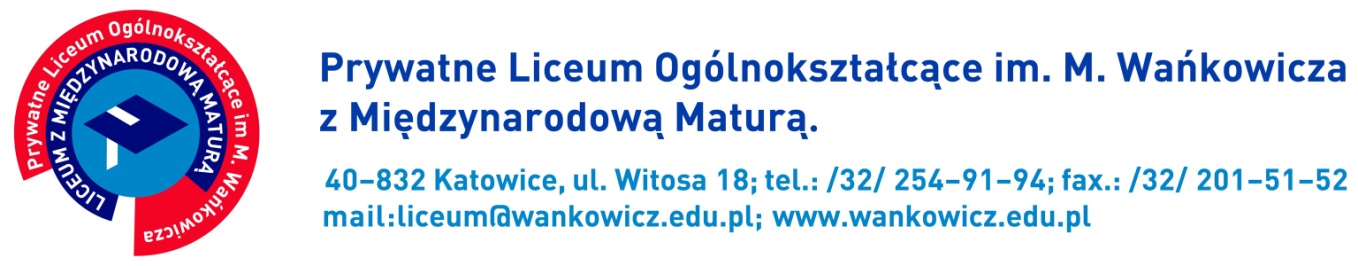 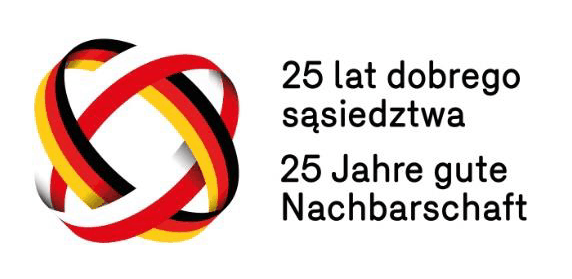 Nazwisko nauczyciela prowadzącego warsztatyNazwa i adres szkołyLandTermin warsztatówTermin nadsyłania zgłoszeń1Alina KoniorNowe Prywatne Gimnazjumul. Komorowicka 25
43-300 Bielsko-BiałaHesja (Hessen)30.11.201613:0023.11.20162Grażyna NierychłoGimnazjum w Brynku ul. Park 8Bawaria (Bayern)11.01.201713:004.01.20173Mariola SzendzielorzGimnazjum nr 2 im. Jerzego Kukuczki w Mikołowie
ul. Krakowska 30 
43-190 MikołówBadenia-Wirtembergia (Baden-Württemberg)22.02.201713:0015.02.20174Anna  ŻółtowskaGimnazjum nr 3 im. Polskiej Macierzy Szkolnej ul. Lwowska 24-1253  Czeladź Nadrenia-Palatynat (Rheinland-Pfalz)29.03.201713:0022.03.20175Daniel SzejaPrywatne Gimnazjum „Amicus”ul. Witosa 1840-832  KatowiceHamburg26.04.201713:0019.04.2017FINAŁWROCŁAWBerlin18.05.2017ok. 10:30